Ügyiratszám: HSZ/                         /2023. M E G H Í V ÓHajdúszoboszló Város Önkormányzata Képviselő-testületének rendkívüli ülésétHajdúszoboszló Város Önkormányzata Képviselő-testületének az önkormányzat szervezeti és működési szabályzatáról szóló 18/2019. (XI. 7.) önkormányzati rendelete 9. § (5) bekezdése alapján2023. február 2. (csütörtök) napjának 14.00 órájáraa Városháza Pávai Vajna-termébeösszehívom, melyre meghívom.NYÍLT ÜLÉS JAVASOLT NAPIRENDJE: Előterjesztés az Országos Mentőszolgálattal az ügyeleti ellátás tárgyában kötött megállapodások módosításárólElőterjesztő: Dr. Morvai Gábor jegyzőHajdúszoboszló, 2023. 02. 01. Czeglédi Gyulapolgármester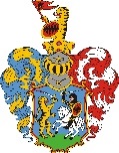 Hajdúszoboszló Város Önkormányzatának Polgármestere4200 Hajdúszoboszló, Hősök tere 1.Önkormányzati KRID azonosító: 144980978Telefon: +36 70 489 4633, e-mail: polgmhiv@hajduszob.hu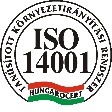 